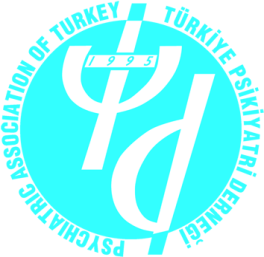 Başvuru Formu * Son başvuru tarihi 5 Mart 2013'tür. Başvuruların en geç saat 17.00'ye kadar tpd.kongredestekbursu@psikiyatri.org.tr  adresine gönderilmesi gerekmektedirAdı SoyadıE-PostaMobil Telefonİşyeri telefonuUzmanlık eğitimini almakta olduğu kurumUzmanlık eğitimine başlama tarihiYazışma AdresiÜye olduğu TPD Şubesi17. YT/KES'te sunulmak üzere kabul edilen  bildirinin etkinlik türü__  Sözel Bildiri Oturumu__  Uzmanlık Öğrencileri Destekleme Bursu için Olgu Sunumu ve     Tartışma  Oturumu__  Sözel Bildiri Oturumu__  Uzmanlık Öğrencileri Destekleme Bursu için Olgu Sunumu ve     Tartışma  Oturumu17. YT/KES'te sunulmak üzere kabul edilen  bildirinin başlığı17. YT/KES'te sunulmak üzere kabul edilen  bildirinin yazarları ve çalıştıkları kurumlar (Başvuru için gönderilen özetteki sırayla)Yazar adı soyadıÇalıştığı Kurum17. YT/KES'te sunulmak üzere kabul edilen  bildirinin yazarları ve çalıştıkları kurumlar (Başvuru için gönderilen özetteki sırayla)1.2.3.4.5.6.7.8.1.2.3.4.5.6.7.8.